Billigung der Arbeitsprogramme des Verwaltungs- und Rechtsausschusses, des Technischen Ausschusses und der Technischen Arbeitsgruppenvom Verbandsbüro erstelltes DokumentHaftungsausschluss: dieses Dokument gibt nicht die Grundsätze oder eine Anleitung der UPOV wieder	Der Verwaltungs- und Rechtsausschuss (CAJ) wird seine neunundsiebzigste Tagung am 26. Oktober 2022 in Genf abhalten. Es ist vorgesehen, dass der Bericht über die neunundsiebzigste Tagung des CAJ, der das vorgeschlagene Programm für dessen achtzigste Tagung enthalten wird, am 26. Oktober 2022 auf der UPOV-Website veröffentlicht wird. Der Vorsitzende des CAJ, Herr Patrick Ngwediagi (Vereinigte Republik Tansania), wird dem Rat auf dessen sechsundfünfzigster ordentlichen Tagung einen mündlichen Bericht über die Arbeit der neunundsiebzigsten Tagung des CAJ vorlegen.	Der Rat wird ersucht,	a)	zur Kenntnis zu nehmen, dass vorgesehen ist, dass der Bericht über die neunundsiebzigste Tagung des CAJ am 26. Oktober 2022 auf der UPOV-Website veröffentlicht wird; und	b)	das vorgeschlagene Arbeitsprogramm für die achtzigste Tagung des CAJ, wie in dem Bericht über die neunundsiebzigste Tagung des CAJ dargelegt, zu billigen.	Der Technische Ausschuss (TC) wird seine achtundfünfzigste Tagung am 24. und 25. Oktober 2022 in Genf abhalten. Es ist vorgesehen, dass der Bericht über die achtundfünfzigste Tagung des TC, der die vorgeschlagenen Programme für die neunundfünfzigste Tagung des TC und die Tagungen der Technischen Arbeitsgruppen (TWP) im Jahr 2023 enthalten wird, am 25. Oktober 2022 auf der UPOV-Website veröffentlicht wird. Der Vorsitzende des TC, Herr Nik Hulse (Australien), wird dem Rat auf dessen sechsundfünfzigster ordentlichen Tagung einen mündlichen Bericht über die Arbeit der achtundfünfzigsten Tagung des TC, und die Arbeit der TWP auf deren Tagungen im Jahr 2022 vorlegen.	Der Rat wird ersucht,	a)	zur Kenntnis zu nehmen, dass vorgesehen ist, dass der Bericht über die achtundfünfzigste Tagung des TC, einschließlich eines Fortschrittsberichts über die Arbeit und Arbeitsprogramme für die TWP, am 25. Oktober 2022 auf der UPOV-Website veröffentlicht wird; und 	b)	die vorgeschlagenen Arbeitsprogramme für den TC und die TWP, wie in dem Bericht über die achtundfünfzigste Tagung des TC dargelegt, zu billigen.[Ende des Dokuments]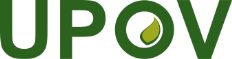 GInternationaler Verband zum Schutz von PflanzenzüchtungenDer RatSechsundfünfzigste ordentliche TagungGenf, 28. Oktober 2022C/56/7Original: englischDatum: 22. September 2022